THE ITISON PUMPKIN FUND – FUNDING APPLICATIONWith every GlasGLOW, we want to create lasting good in our local area and help shine a light on fantastic small charities and community groups across our city. Since The itison Pumpkin Fund was launched in 2019, we have donated over £60,000 to great charities in and around the westend and thousands of free tickets and pumpkins for carving to charities and groups across Glasgow.This year we are looking forward to supporting even more charities and community groups in our local area - we welcome you to submit your application for funding and to help us light up our city. Warm regards,
The itison team Our pledgeAt last year’s event we raised £15,000 – this year we’re on a mission to raise even more.We are committed to supporting a minimum of ten small, Glasgow-based charities or community-based groups with a donation of at least £1,000 although we are also happy to accept applications for more or less as long as you can demonstrate the value to the local area.These funds will be directed towards capital projects aimed at enhancing services within your organisation – for example providing new equipment, creating or improving facilities, or helping to refurbish spaces in need of some TLC.Who can apply? We’d love to hear from small charity organisations or community groups who:  Support children in the Glasgow areaOR Are local charities or groups dedicated to environmental supportAnd if you do both, that is even better ❤️EligibilityWe would love to hear from people doing good in the local community and welcome applications from charities and local groups and organisations. ResponsibilityAll individuals or organisations selected by The itison Pumpkin Fund must agree to:Have a plan of how they will use the funds and report back on how the funds were used including images, invoices & receiptsTake part in publicity to help promote your charity/group and the work of The itison Pumpkin FundIf you’d like to apply, please complete the Funding Application Form on pages 2-4.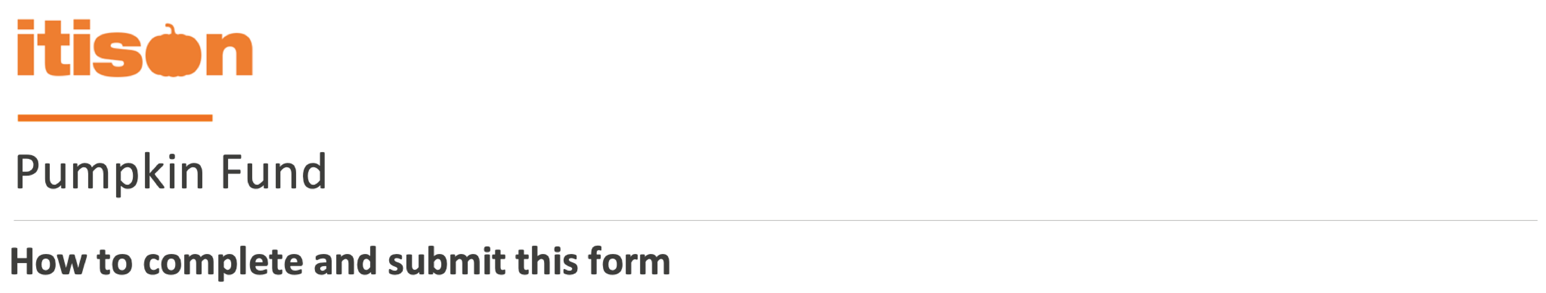 This form should be filled in digitally. Please download Adobe Acrobat Reader and install on your computer.  This software is free and available for Mac and PC.Open this form directly in Adobe Acrobat Reader. To save the completed form, choose File > Save.Complete all parts of the form as appropriate.If working with children/vulnerable people please provide copies of relevant policies (Disclosure Scotland etc).To submit: Please send your completed Charity Application Form and any supporting documents to  	 pumpkinfund@itison.com, along with a jpg or png of your charity’s logo and 2-3 images for potential use on our website (landscape orientation if possible).If you have any queries, please contact us: pumpkinfund@itison.com or call 0141 223 8843. Thank you for completing the form. We will be back in touch with successful applicants by the end of September. Applicant InformationApplicant InformationApplicant InformationApplicant InformationApplicant InformationApplicant InformationYour nameYour namePosition in charity/groupPosition in charity/groupEmail addressEmail addressPhone numberPhone numberAddressAddressCharity/group informationCharity/group informationCharity/group informationCharity/group informationCharity/group informationCharity/group informationName of organisationCharity number (if applicable)WebsiteWhere applicableFacebookWhere applicableCharity/group informationCharity/group informationWhat services does your organisation provide? (please provide a brief description)What services does your organisation provide? (please provide a brief description)Why should you receive funding from The itison Pumpkin Fund and how much are you applying for?  Why should you receive funding from The itison Pumpkin Fund and how much are you applying for?  If you were successful, how would you use the funds? If you were successful, how would you use the funds? Charity/group information continuedCharity/group information continuedHow long has the charity or group existed?How many paid employees does the organisation have? (if applicable)How many volunteers does the organisation have?How many people are supported by the organisation?How is the organisation funded?Do you have a financial deficit?